消费品召回计划生产者名称福建新代实业有限公司福建新代实业有限公司福建新代实业有限公司产品名称橡皮擦品牌西瓜太郎型号/规格JP132451 、AP133456-2 JP132451 、AP133456-2 JP132451 、AP133456-2 生产起止日期2018年3月2日涉及数量35490个生产批号/批次CK1803050258CK1803050258CK1803050258召回启动时间2021年6月4日计划完成时间2021年9月4日产品描述及外观照片动物水果造型、口香糖造型橡皮擦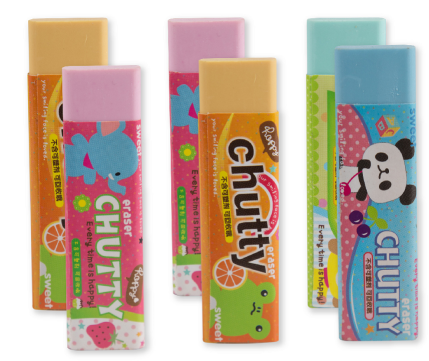 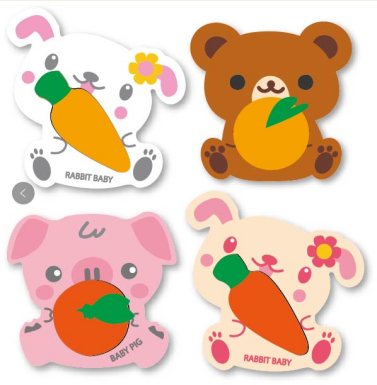 动物水果造型、口香糖造型橡皮擦动物水果造型、口香糖造型橡皮擦存在的缺陷橡皮擦产品为食品形状造型，且拥有此食品的香味橡皮擦产品为食品形状造型，且拥有此食品的香味橡皮擦产品为食品形状造型，且拥有此食品的香味可能造成的后果由于产品为食品形状造型，且拥有此食品的香味，可能会造成儿童误吞的情况发生由于产品为食品形状造型，且拥有此食品的香味，可能会造成儿童误吞的情况发生由于产品为食品形状造型，且拥有此食品的香味，可能会造成儿童误吞的情况发生避免损害发生的应急处置方式停止使用此产品，并置于儿童接触不到的地方停止使用此产品，并置于儿童接触不到的地方停止使用此产品，并置于儿童接触不到的地方具体召回措施为消费者提供免费退换货服务为消费者提供免费退换货服务为消费者提供免费退换货服务召回负责机构福建新代实业有限公司福建新代实业有限公司福建新代实业有限公司召回联系方式0591-835789990591-835789990591-83578999召回进度安排2021年6月4日至2021年9月4日，福建新代实业有限公司在网站发布召回公告，并通过公司售后热线等方式通知有关经销商此次召回事宜，为消费者提供免费退换货服务。同时，消费者也可拨打电话0591-83578999了解具体事宜。2021年6月4日至2021年9月4日，福建新代实业有限公司在网站发布召回公告，并通过公司售后热线等方式通知有关经销商此次召回事宜，为消费者提供免费退换货服务。同时，消费者也可拨打电话0591-83578999了解具体事宜。2021年6月4日至2021年9月4日，福建新代实业有限公司在网站发布召回公告，并通过公司售后热线等方式通知有关经销商此次召回事宜，为消费者提供免费退换货服务。同时，消费者也可拨打电话0591-83578999了解具体事宜。事故及人员伤亡情况等其他需要报告的内容无无无其他信息相关用户也可以登录缺陷产品管理中心网站（dpac.samr.gov.cn）以及关注微信公众号（SAMRDPAC)，或拨打缺陷产品管理中心热线电话：010-59799616，了解更多信息。相关用户也可以登录缺陷产品管理中心网站（dpac.samr.gov.cn）以及关注微信公众号（SAMRDPAC)，或拨打缺陷产品管理中心热线电话：010-59799616，了解更多信息。相关用户也可以登录缺陷产品管理中心网站（dpac.samr.gov.cn）以及关注微信公众号（SAMRDPAC)，或拨打缺陷产品管理中心热线电话：010-59799616，了解更多信息。